1. Требования к структуре курсовой  работыКурсовая работа должна быть оригинальным самостоятельным исследованием актуальной темы, направленной на изучение основных вопросов избранной темы. В Курсовой работе должен содержаться элемент новизны. По результатам проведенного исследования автор Курсовой работы должен сделать обобщения и выводы на основе анализа литературы, законодательства и практики и предложения по совершенствованию работы в рамках исследуемой темы. Курсовая работа должна состоять следующих элементов:1. Титульный лист;2. Содержание;3. Введение;4. Основная (исследовательская) часть;5. Заключение;6. Список использованных источников;7. Приложения (факультативно).1. Титульный листОформление титульного листа см. Приложение № 1.2. СодержаниеСодержание является второй страницей курсовой работы, в которой отражаются основные структурные элементы курсовой работы, начиная с введения и заканчивая приложениями (если они имеются). В содержании обязательно должны содержаться ссылки на номера страниц, с которых начинается изложение основных элементов курсовой работы.3. ВведениеОбъем введения в среднем составляет 1-2 страницы.Введение должно содержать следующие элементы:– обоснование актуальности выбранной темы;– определение объекта исследования (изучаемые вопросы); – определение предметаисследования (практика по исследуемой теме);– постановка цели курсовой работы (исследование теоретических проблем и анализ практики по исследуемой теме); – формулировка задач курсовой работы (промежуточные вопросы, направленные на достижение поставленной цели);– указание на методологическую основу курсовой работы (методы, используемые при написании работы (к примеру, общенаучный диалектический метод, исторический метод, формально-логический метод, системный метод, методы анализа и синтеза, метод сравнительного правоведения и др.)); – определение теоретической основы курсовой работы (указание на основных авторов, чьи труды были использованы при написании курсовой работы);4. Основная (исследовательская) частьОрганизация аварийно-спасательных и других неотложных работ в чрезвычайных ситуациях. В исследовательской части работы рассматривается ситуативная задача по теме курсовой работы, исходя из которой описывается:характеристика территории и особенности планировки объекта исследования;оперативно-тактическая характеристика объекта (архитектурно-строительная часть, водоснабжение, установки пожаротушения, коммуникации, спасение и эвакуация)выписка из расписания выезда аварийно-спасательных подразделений для проведения аварийно-спасательных работрасчет сил и средств для проведения аварийно-спасательных работ схема расстановки сил и средств для проведения аврийно-спасательных работорганизация проведения аварийно-спасательных  и других неотложных работОсновная часть должна состоять либо из глав и параграфов, либо из разделов и подразделов. Например: Вариант 1.Глава 1. Основы организации и проведения аварийно-спасательных и других неотложных работ.§1. Общие положения по аварийно-спасательным и другим неотложным работам.§2. Ведение аварийно-спасательных и других неотложных работ. Вариант 2.1. Основы организации и проведения аварийно-спасательных и других неотложных работ. 1.1 Общие положения по аварийно-спасательным и другим неотложным работам. 1.2. Ведение аварийно-спасательных и других неотложных работ. В основной части, разбитой на главы и параграфы, раскрываются основные проблемные научно-теоретические положения и понятия исследуемой темы.При изложении материала основной части следует учитывать следующее.Каждую главу или раздел необходимо начинать с новой страницы, однако параграфы в рамках одной главы следует продолжать с той страницы, где был закончен предыдущий.Текст курсовой работы должен быть написан словами автора. Причем текст излагается от первого лица единственного числа (к примеру: по моему мнению, я полагаю, как мнепредставляется и т.п.).При упоминании цитируемого автора в тексте его инициалы должны быть указаны до фамилии (если в сноске или списке используемых источников, то, наоборот, после фамилии).В конце каждого параграфа необходимо концентрированно излагать основные выводы по результатам ее написания (потом эти выводы пойдут в заключение).Запрещается непрерывное цитирование одного источника объемом более 1 страницы.4.1. Оформление формульного материалаФормулы размещаются отдельными строками и нумеруются в пределах раздела (первая цифра обозначает номер раздела, вторая – номер формулы). Номер проставляется арабскими цифрами с правой стороны листа на уровне формулы в круглых скобках. После формулы ставится запятая и с новой строки после слова «где» идет расшифровка каждого обозначения, например: S = а2 ,где S – площадь квадрата, м2, а – сторона квадрата, м.Формулы, следующие одна за другой и не разделенные текстом, отделяются запятой.Размеры прописных букв и цифр формул – 6-, строчных -3-, индексы и показатели в 1,5-2 раза меньше буквенных обозначений.На формулы, заимствованные из литературных источников, делается ссылка в квадратных скобках 23, с.50 - см. раздел 2.4.4.2. Оформление табличного материала Цифровой материал, результаты расчетов и анализа, как правило, оформляются в виде таблиц, включаемых как  в основную часть курсовой работы (выравнивание по центру), так и в приложения. На каждую таблицу в тексте должна быть сделана ссылка (например:Данные таблицы 2.1 показывают…, Результаты расчетов представлены в таблице 2.2).Заголовки граф и строк таблицы пишутся с прописной буквы в форме единственного числа, а подзаголовки граф — со строчной буквы, если они составляют одно предложение с заголовком, или с прописной буквы, если они имеют самостоятельное значение. В конце заголовков и подзаголовков таблиц точки не ставятся. Не допускается разделять заголовки и подзаголовки боковика и граф диагональными линиями.Если все показатели, приведенные в графах таблицы, выражены в одной и той же единице физической величины, то ее обозначение необходимо помещать над таблицей справа, а при переносе таблицы – часто является продолжением таблицы. Если в большинстве граф таблицы приведены показатели, выраженные в одних и тех же единицах физических величин, но имеются графы с показателями, выраженными в других единицах физических величин, то над таблицей следует писать наименование преобладающего показателя и обозначение его физической величины, а в подзаголовках остальных граф приводить наименование показателей и/или обозначения других единиц физических величин.Над таблицей слева помещается надпись «Таблица…» с указанием ее номера (знак№ и точка не ставятся), после знака () пишется тематический заголовок с прописной буквы, который не подчеркивается и точка в конце которого не ставится.Нумерация таблиц может быть сквозной (например:Таблица 1, Таблица 2) или в пределах раздела, главы (например: Таблица 1.1, Таблица 1.2, где первая цифра обозначает номер раздела (главы), вторая - порядковый номер таблицы).Не предусматривается графа «№ п/п».В таблице не должно быть незаполненных граф и/или строк. При отсутствии данных в соответствующей графе и/или строке ставится прочерк.Строка с нумерацией граф таблицы арабскими цифрами необходима в том случае, если в тексте имеются ссылки на ее графы.В случае переноса таблицы на другой лист заголовок таблицы не дублируется, а в левом верхнем углу указывается:  «Продолжение таблицы…», строка с нумерацией граф дублируется при ее наличии.  При большом количестве таблиц часть из них следует оформлять в виде приложений.Оформление табличного материала представлено в  Приложении № 2.4.3. Оформление иллюстративного материалаК иллюстративному материалу относятся: диаграммы, графики, схемы, фото и т.п., которые называются рисунками.На рисунки, расположенные в основной части ВКР, делается обязательная ссылка: - в круглых скобках (Рисунок 1, Рисунок 2 и т.д.), например: Спрос на товар увеличился вдвое (Рисунок 1);- в виде оборота, например:Как видно из рисунка 8, спрос на товар увеличился вдвое;- в приложении (например: Динамика увеличения спроса на товары представлена на рисунке в Приложении 1)Нумерация рисунков может быть сквозной (например: Рисунок 1, Рисунок 2 и т.д.) или в пределах раздела (например: Рисунок 1.1, Рисунок 1.2, где первая цифра обозначает номер раздела, вторая - порядковый номер рисунка). Рисунок имеет подрисуночный текст - название, раскрывающее его содержание (например:Рисунок 1 – Этапы управления кадрами).Не рекомендуется выделение надписи жирным шрифтом или курсивом. Оформление иллюстративного материала представлено в Приложении № 3.5. ЗаключениеОбъем заключения в среднем должен составлять от 2 до 3 страниц.В заключении должны быть сформулированы основные выводы  по результатам проведенного исследования. Данные выводы могут касаться основных теоретических положений либо предложений по совершенствованию практики по исследуемой тематике.Если основные выводы сформированы в конце каждого параграфа, то допускается их перенос или концентрированное изложение в заключении.6. Список использованных источниковСписок должен содержать перечень источников, используемых при выполнении курсовой работы (их должно быть не менее 10). В список можно включать только те источники, на которые есть ссылки в тексте курсовой работы.Список источников должен иметь сквозную нумерацию.В списке выделить следующие разделы:1. Нормативно-правовые акты.2. Материалы судебной практики.3. Учебная и научная литература. При этом источники данного раздела располагаются в алфавитном порядке. Оформление данного списка должно соответствовать обязательным реквизитам. Те же самые реквизиты должны содержаться и в ссылке на источник по тексту работы (только вместо общего количества страниц указываются конкретные страницы, на которых располагаются цитируемые материалы). Перечень реквизитов является разным в зависимости от вида источника.Обязательными реквизитами являются:– для нормативно-правовых актов:вид акта; дата принятия; номер; наименование; источник и дата опубликования. К примеру: Конституция РФ (принята всенародным голосованием) от 12.12.1993г. // Российская газета. – № 237. – 25.12. 1993.Федеральный закон от 25.08.1995 №151-ФЗ (с изменениями и дополнениями) «Об аварийно-спасательных службах и статусе спасателя» // http://base.garant.ru/Федеральный закон от 17.07.1999 №181-ФЗ (ред. от 10.01.2003) "Об основах охраны труда в Российской Федерации" // Собрание законодательства РФ. – 19.07.1999. – №29. – Ст. 3702.– для  монографий:Ф.И.О. автора. Заглавие монографии. – Место издания (для Москвы – М.; для Санкт Петербурга – СПб.): Издательство, Год издания. – Количество страниц в монографии.К примеру:Профессиональная подготовка сотрудников ГПС МЧС России в современных условиях: монография / Н.Н. Северин, В.Ю, Радоуцкий. – Белгород: ООО «ЕвроПолиграф», 2011. – 248 с. – для учебников:Наименование учебника / Указание на редакторов. – Место издания: Издательство, Год издания. – Количество страниц в учебнике.Учебник спасателя. / С.К. Шойгу, М.И. Фалеев, Г.Н. Кириллов и др.; под.общ. ред. Ю.Л. Воробьева – 2-е изд., перераб. и доп. – Краснодар: «Сов. Кубань», 2002. – 258 с. – для статей из сборника:Ф.И.О. автора. Заглавие статьи // Наименование сборника. – Место издания: Издательство, Год издания. – Страницы начала и конца используемой статьи.К примеру:Сапоненко И.Г. Анализ применения СПО ИАП в УНД ГУ МЧС России по Белгородской области. Материалы двадцать второй международной научно - практической конференции «Системы безопасности – 2013», с. 399 – с. 280-281– для статей из журнала:Ф.И.О. автора. Заглавие статьи // Наименование журнала. – Год выпуска. – Номер журнала. – Страницы начала и конца используемой статьи.К примеру: Сапоненко И.Г. Новые методы совершенствования информационной системы управления надзорной деятельности. НТЖ «Вестник БГТУ им. В.Г. Шухова, 2015 г. –  № 2 с.15-17.4. Приложения (факультативно).Курсовая  работа может (но не обязательно) содержать приложения.В виде приложений могут быть оформлены материалы судебной практики, статистические данные, таблицы, схемы и т.п.Каждое приложение нумеруется и начинается с новой страницы словами: "Приложение № …" в верхнем правом углу страницы. В тексте работы должны быть ссылки на эти приложения.5.Требования к оформлению курсовой работыКурсовая работа должна быть выполнена на белой бумаге формата А 4. Текст курсовой работы должен быть отпечатан на компьютере краской черного цвета; межстрочным интервалом – 1,5; размер шрифта – 14. Абзацный отступ должен быть одинаковым и составлять – . Выравнивание – по ширине или написан от руки с соблюдением указанных требований.Страницы должны иметь поля: левое – .; правое – .; верхнее – .; нижнее – .Текст заголовка главы или раздела – размер шрифта – 16, жирный (не курсив). Выравнивание – по центру. (Точка в конце заголовка не ставится).Текст заголовка параграфа или части – размер шрифта – 14, жирный (не курсив). Выравнивание – по центру. (Точка в конце заголовка не ставится).Сноски на цитируемую литературу даются постранично, внизу. Текст сноски – размер шрифта – 10, не жирный, не курсив. Межстрочный интервал – 1. Абзацный отступ – . Выравнивание – по ширине.Порядковый номер страницы проставляется арабскими цифрами в верхнем правом углу страницы (номер на титульном листе и содержании не проставляется).Объем курсовой работы должен составлять 20-25 страниц печатного текста. Курсовая работа должна быть сброшюрована (переплетена) в твердую обложку.Курсовая работа может быть выполнена от руки на листах формате А4. При этом необходимо соблюдать требования к ее оформлению, изложенные в настоящем разделе.Приложение № 1Департамент внутренней и кадровой политики Белгородской областиОГАОУ СПО «Белгородский правоохранительный колледжимени Героя России В.В. Бурцева»Курсовая работапо МДК.01.01 Тактика спасательных работна тему «Тактика тушения пожаров и проведение аварийно-спасательных работ в поврежденных зданиях и сооружениях»Выполнил(а):студент(ка) ___ курса группы ______специальности 20.02.02 «Защита в чрезвычайных ситуациях»_______________________________                                Фамилия, имя, отчествоРуководитель:преподаватель _______________________                                               Фамилия, имя, отчествоОценка _____________________________г. Белгород, 2016Приложение № 2ПРИМЕР ОФОРМЛЕНИЯ ТАБЛИЧНОГО МАТЕРИАЛАТаблица 1 - Абсолютная (г/м ) и относительная (%) влажность по данным ГМС "Ноглики" [2]Таблица 1.8 - Число дней в году со скоростями ветра 4, 8, 10, 12, 15 м/сПриложение № 3.ПРИМЕР ОФОРМЛЕНИЯ ИЛЛЮСТРАТИВНОГО МАТЕРИАЛА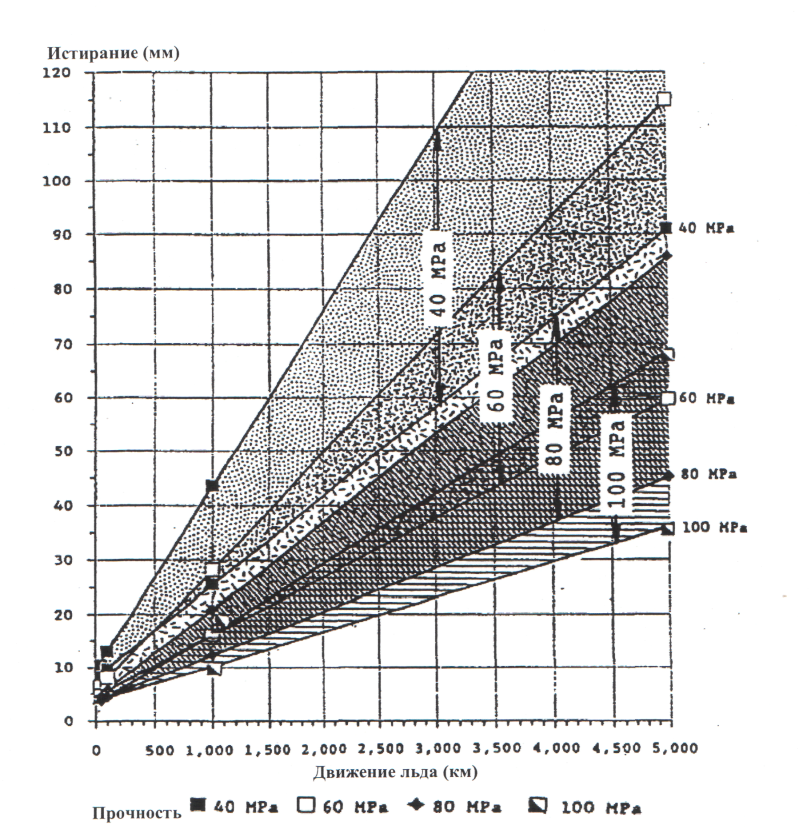 Рисунок Х - Истирание при прочности бетона/с 40, 60, 80 и 100 МПа в зависимости от движения льда [6]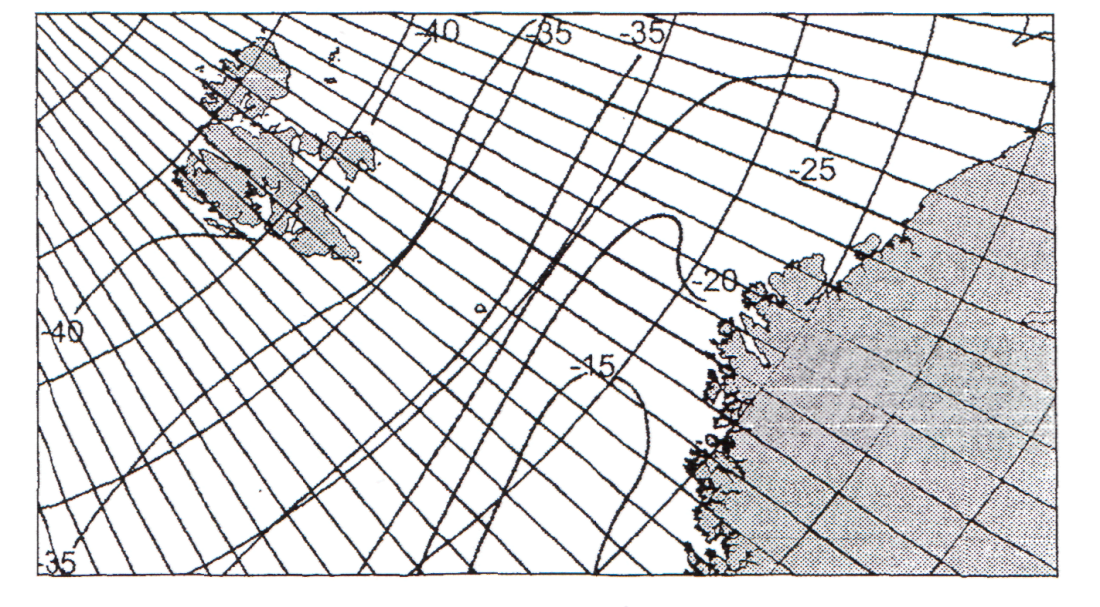 Рисунок Х.1 - Минимальная наблюдаемая температура воздуха (°С) в западной части Баренцева моря [12]Перечень тем курсовых работ по МДК.01.01 Тактика спасательных работ Тактика тушения пожаров и проведение аварийно-спасательных работ в поврежденных зданиях и сооружениях.Организация и тактика тушения пожаров на объектах хозяйствования.Тушение пожара и проведение аварийно-спасательных работ в жилых зданиях. Тушение пожара и проведение аварийно-спасательных работ в административных зданиях.Тушение пожара и проведение аварийно-спасательных работ в зданиях и сооружениях общественного назначения. Тушение пожара и проведение аварийно-спасательных работ в аэропорту г. Белгорода. Тушение пожара и проведение аварийно-спасательных работ на энергетических объектах. Тушение пожара и проведение аварийно-спасательных работ на объектах здравоохранения. Тушение пожара и проведение аварийно-спасательных работ на железнодорожном транспорте.Тушение пожара и проведение аварийно-спасательных работ на объектах торговли.Тушение пожара и проведение аварийно-спасательных работ при лесных пожарах.Тушение пожара и проведение аварийно-спасательных работ на объектах сельского хозяйства.Тушение пожара и проведение аварийно-спасательных работ на объектах с массовым пребыванием людей. Тушение пожара и проведение аварийно-спасательных работ на авиатранспорте. Тушение пожара и проведение аварийно-спасательных работ на предприятиях деревообрабатывающей промышленности.Тушение пожара и проведение аварийно-спасательных работ на машиностроительных предприятиях.Проведение аварийно-спасательных работ в очаге химического заражения. Проведение аварийно-спасательных работ из-под завалов и частично разрушенных зданий. Проведение аварийно-спасательных работ в зоне радиоактивного заражения. Проведение аварийно-спасательных работ в горах.Проведение аварийно-спасательных работ на объектах с наличием АХОВ.Проведение аварийно-спасательных работ на воде.  Тушение пожара и проведение аварийно-спасательных работ на АЗС.Проведение аварийно-спасательных работ и других неотложных работ в зоне ЧС.Проведение аварийно-спасательных работ в населенных пунктах, подвергшихся землетрясению.Департамент внутренней и кадровой политики Белгородской областиОГАПОУ «Белгородский правоохранительный колледж имени Героя России В.В. Бурцева»задание на КУРСОВУЮ работуСтуденту(ке)________ курса ________ группы, специальности_____________________________________________________________ДИСЦИПЛИНА        ______________________________________________________________фамилия, имя, отчествоТЕМА ______________________________________________________________________________________________________________________Дата выдачи задания «___»_________20___г.Срок окончания «___»___________20__г.Руководитель ________________________________________________Должность,  подпись, Фамилия И.О. Задание получил _______________________________________________                                                                       Подпись, Фамилия И.О.обучающегосяОГАПОУ «Белгородский правоохранительный колледж имени Героя России В.В. Бурцева»РЕЦЕНЗИЯ (ОТЗЫВ) НА КУРСОВУЮ РАБОТУпо дисциплине «____________________________________»студента группы ________ специальности_______________________________________________________________________________________________,Ф.И.О. студентавыполненную на тему: _______________________________________________________________________________________________________________Отмеченные достоинства (недостатки) _______________________________________________________________________________________________________________________________________________________________________________________________________________________________________________________________________________________________________________________________________________________________________________________________________________________________________________________________________________________________________________________________________________________Оценка работы __________________________________________________________________________________________________________________________________________________________________________________________________________________________________________________________«_____» _____________20_____г. Преподаватель________________/________________________________________подпись                                                                    Ф.И.О.ВлажностьIIIIIIIVУ|У,У|У,VIIVIIIIXXXI  | XIIXI  | XIIАбсолютная1.01.21.83.24.86.99.710.68.24.72.41.4Относительная757576778283838585777577Общее число дней с ветром больше или меньше заданнойОбщее число дней с ветром больше или меньше заданнойОбщее число дней с ветром больше или меньше заданнойОбщее число дней с ветром больше или меньше заданнойОбщее число дней с ветром больше или меньше заданнойОбщее число дней с ветром больше или меньше заданнойОбщее число дней с ветром больше или меньше заданнойV, м/с<4>4>8>10>12>15В154211442081Число дней с ветром в заданном диапазоне скоростейЧисло дней с ветром в заданном диапазоне скоростейЧисло дней с ветром в заданном диапазоне скоростейЧисло дней с ветром в заданном диапазоне скоростейЧисло дней с ветром в заданном диапазоне скоростейЧисло дней с ветром в заданном диапазоне скоростейЧисло дней с ветром в заданном диапазоне скоростейV, м/с<44-88-1010-1212-15>15В154167241271Рассмотренона ПЦК преподавателейдисциплин профессионального циклаПротокол № _____ от _____________УТВЕРЖДАЮЗам. директора по УР           _______________________«__»_____________ 20__г.Виды работ% от объема работыВремя выполнения (дней)№Показатели Оценка Оценка Оценка Оценка№Показатели54321.Выполнение графика написания курсовой работы2.Оформление работы (титульный лист, введение, содержание, заключение, библиография, электронные источники, грамотность, аккуратность, сноски в ссылках на авторов и используемые источники).3.Содержание работы (формулировка вопросов для рассмотрения и изучения в соответствии с выбранной темой)ВведениеВведениеВведениеВведениеВведениеВведение4.Обоснование актуальности выбранной темы 5.Формулировка цели и задач работы6.Краткий обзор используемой библиографииОсновная частьОсновная частьОсновная частьОсновная частьОсновная частьОсновная часть7.Соответствие содержания работы заявленной теме8.Ясность, четкость и последовательность изложения материала в соответствии с планом работы9.Общий уровень грамотности, стиль изложения материала10.Указание и краткий обзор имеющихся точек зрения различных авторов по теме работы(степень полноты обзора состояния вопроса (проблемы))11Рассмотрение основных понятий и категорий/ современного состояния правового регулирования соответствующих отношений / высказывание собственного мнения по спорным вопросам12Систематизация изученного материала по избранной теме, логика в изложении материала, соответствие научному стилю13Использование научной и учебной литературы, законодательства, судебной практики, практические примеры, статистические данные14Качество оформления (таблиц, качество иллюстраций и др.)ЗаключениеЗаключениеЗаключениеЗаключениеЗаключениеЗаключение15Наличие выводов, полученных на основе исследования поставленного вопроса (проблемы)16Обоснованность и доказательность выводов работы17Практическая значимость полученных результатовБиблиографияБиблиографияБиблиографияБиблиографияБиблиографияБиблиография18Изучение автором необходимого объема литературы: количество наименований источников в списке литературы19Актуальность источников литературы и нормативно-правовой базы